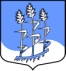 Администрация муниципального образованияГостицкое сельское поселениеСланцевского муниципального района Ленинградской областиПОСТАНОВЛЕНИЕ11.12.2018                                                                                                     № 153-пО внесении изменений и дополнений в Положение о проверке достоверности и полноты сведений, представляемых гражданами, претендующими на замещение должностей муниципальной службы, и муниципальными служащими, и соблюдения муниципальными служащими требований к служебному поведению, утверждённое постановлением администрации от 25.10.2017 № 136-пВ соответствии с Федеральными законами от 25 декабря 2008 года № 273-ФЗ «О противодействии коррупции», от 03.12.2012 № 230-ФЗ «О контроле за соответствием расходов лиц, замещающих государственные должности, и иных лиц их доходам»  и Протестом Сланцевской городской прокуратуры от 29.11.2018 № 86-100-2018/172 администрация муниципального образования Гостицкое сельское поселение Сланцевского муниципального района Ленинградской области ПОСТАНОВЛЯЕТ: 1. Внести в  Положение о проверке достоверности и полноты сведений, представляемых гражданами, претендующими на замещение должностей муниципальной службы, и муниципальными служащими, и соблюдения муниципальными служащими требований к служебному поведению», утвержденное постановлением администрации Гостицкого сельского поселения от 25.10.2017 № 136-п следующие изменения и дополнения:1.1. Первый абзац пункта 2 читать в новой редакции следующего содержания:«Проверка, предусмотренная подпунктами "б" и "в" пункта 1 настоящего Положения, осуществляется в отношении граждан, претендующих на замещение должностей муниципальной службы  и муниципальных служащих, замещающих должности муниципальной службы и лиц, замещавших (занимавших) должности муниципальной службы и освобожденных от муниципальных должностей за исключением должности главы администрации»;1.2. Пункт 3 читать в новой редакции следующего содержания:«3. Проверка достоверности и полноты сведений о доходах, об имуществе и обязательствах имущественного характера, представляемых муниципальным служащим, замещающим должность муниципальной службы, не предусмотренную перечнем должностей, утвержденным муниципальным нормативным правовым актом,  и претендующим на замещение должности муниципальной службы, предусмотренной этим перечнем должностей, а также лицом, замещавшим (занимавшим) должность муниципальной службы и освобожденного от муниципальной должности осуществляется в порядке, установленном настоящим Положением для проверки сведений, представляемых гражданами в соответствии с нормативными правовыми актами Российской Федерации.»;1.3. Пункт 4 читать в новой редакции следующего содержания:«4. 	Проверка, предусмотренная пунктом 1 настоящего Положения, осуществляется по решению главы администрации Гостицкого сельского поселения. Указанное решение принимается отдельно в отношении каждого гражданина, претендующего на замещение должности  муниципальной службы, муниципального служащего или лица, замещавшего (занимавшего) должность муниципальной службы и освобожденного от муниципальной должности за исключением должности главы администрации   и оформляется в письменной форме.»;1.4. Пункт 5.1 добавить подпунктом «г» следующего содержания:«г) достоверности и полноты сведений о доходах, расходах, об имуществе и обязательствах имущественного характера, представленных лицами, замещавшими (занимавшими) должности муниципальной службы, указанные в подпункте "а" настоящего пункта;»2. Опубликовать постановление в приложении к газете "Знамя труда" и разместить на сайте Гостицкого сельского поселения	3. Настоящее постановление вступает в силу с момента официального опубликования.Глава администрации:                                                                       В.Ф. Лебедев